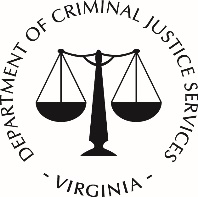 Commonwealth of VirginiaDepartment of Criminal Justice Services (EFFECTIVE MARCH 30, 2019)ON-THE-JOB TRAINING FOR DISPATCHERS I certify that the above referenced dispatcher has demonstrated competency in all the Dispatcher performance outcomes listed on this form, in compliance with §9.1-102 of the Code of Virginia (1950) as amended, 6VAC20-60-40 Virginia Administrative Code and the regulations of the Criminal Justice Services Board.Dispatcher’s  Name:Dispatcher’s  Name:Social Security #:Agency: Academy Attended: Academy Attended: Academy Completion Date: Academy Completion Date: Academy Completion Date: On-the-Job Training Completion Date:      On-the-Job Training Completion Date:      On-the-Job Training Completion Date:      Performance OutcomePerformance OutcomeDate of CompletionPrinted Name of On-the-Job Training OfficerSignature of On-the-Job Training OfficerEQUIPMENT USE 5.1 - 5.100EQUIPMENT USE 5.1 - 5.100EQUIPMENT USE 5.1 - 5.100EQUIPMENT USE 5.1 - 5.100EQUIPMENT USE 5.1 - 5.1005.15.1    /       /   5.1.15.1.1    /       /   5.1.25.1.2    /       /   5.1.35.1.3    /       /   5.1.45.1.4    /       /   5.1.55.1.5    /       /   5.1.65.1.6    /       /   5.1.75.1.7    /       /   5.1.85.1.8    /       /   5.1.95.1.9    /       /   5.25.2    /       /   5.2.15.2.1    /       /   5.2.25.2.2    /       /   5.2.35.2.3    /       /   5.2.45.2.4    /       /   5.35.3    /       /   5.3.15.3.1    /       /   5.3.25.3.2    /       /   5.45.4    /       /   5.55.5    /       /   5.65.6    /       /   5.6.15.6.1    /       /   5.6.25.6.2    /       /   (Reserve 5.7 - 5.100)(Reserve 5.7 - 5.100)(Reserve 5.7 - 5.100)(Reserve 5.7 - 5.100)(Reserve 5.7 - 5.100)CALL TAKING AND DISPATCHING DUTIES 5.101 -  5.200CALL TAKING AND DISPATCHING DUTIES 5.101 -  5.200CALL TAKING AND DISPATCHING DUTIES 5.101 -  5.200CALL TAKING AND DISPATCHING DUTIES 5.101 -  5.200CALL TAKING AND DISPATCHING DUTIES 5.101 -  5.2005.1015.101    /       /   5.1025.102    /       /   5.1035.103    /       /   5.1045.104    /       /   Performance OutcomePerformance OutcomeDate of CompletionPrinted Name of On-the-Job Training OfficerSignature of On-the-Job Training Officer5.1055.105    /       /   5.1065.106    /       /   5.1075.107    /       /   5.1085.108    /       /   5.1095.109    /       /   5.1105.110    /       /   5.1115.111    /       /   5.1125.112    /       /   5.1135.113    /       /   5.1145.114    /       /   5.1155.115    /       /   5.115.15.115.1    /       /   5.115.25.115.2    /       /   5.1165.116    /       /   5.1175.117    /       /   (Reserve 5.118 – 5.200) (Reserve 5.118 – 5.200) (Reserve 5.118 – 5.200) (Reserve 5.118 – 5.200) (Reserve 5.118 – 5.200) VCIN/NCIC 5.201 – 5.300VCIN/NCIC 5.201 – 5.300VCIN/NCIC 5.201 – 5.300VCIN/NCIC 5.201 – 5.300VCIN/NCIC 5.201 – 5.3005.201    /       /       /       /   5.202    /       /       /       /   5.203    /       /       /       /   (Reserve 5.204 – 5.300)(Reserve 5.204 – 5.300)(Reserve 5.204 – 5.300)(Reserve 5.204 – 5.300)(Reserve 5.204 – 5.300)GENERAL  5.301-5.400GENERAL  5.301-5.400GENERAL  5.301-5.400GENERAL  5.301-5.400GENERAL  5.301-5.4005.301    /       /       /       /   5.301.1    /       /       /       /   5.302    /       /       /       /   5.303    /       /       /       /   5.304    /       /       /       /   5.305    /       /       /       /   5.305.1    /       /       /       /   5.305.2    /       /       /       /   5.306    /       /       /       /   5.307    /       /       /       /   5.308    /       /       /       /   5.309    /       /       /       /   5.310    /       /       /       /   5.311    /       /       /       /   5.312    /       /       /       /   Reserve 5.313-5.400Reserve 5.313-5.400Reserve 5.313-5.400Reserve 5.313-5.400Reserve 5.313-5.400Agency Administrator Date:                           Signature